Об утверждении результатов кадастровой оценки земель по виду функционального использования земель «общественно-деловая зона»На основании части четвертой статьи 88 Кодекса Республики Беларусь о земле Кировский районный исполнительный комитет РЕШИЛ:1. Утвердить по состоянию на 1 июля 2017 г. результаты кадастровой оценки по виду функционального использования земель «общественно-деловая зона»:земель города Кировска согласно приложению 1;земель сельских населенных пунктов Кировского района согласно приложению 2;земель, расположенных за пределами населенных пунктов, садоводческих товариществ и дачных кооперативов Кировского района, согласно приложению 3.2. Из приложения к решению Кировского районного исполнительного комитета от 1 декабря 2010 г. № 23-21 «Об утверждении результатов кадастровой оценки земель сельских населенных пунктов Кировского района по состоянию на 1 января 2010 г.» (Национальный реестр правовых актов Республики Беларусь 2012 г., №51, 9/49746; Национальный правовой Интернет-портал Республики Беларусь
18.08.2017, 9/84564) графу «общественно-деловая зона» исключить.3. Из приложения 1 к решению Кировского районного исполнительного комитета от 28 июня 2011 г. № 13-42 «Об утверждении результатов кадастровой оценки земель города Кировска и садоводческих товариществ по состоянию на 1 января 2011 г.» (Национальный реестр правовых актов Республики Беларусь 2012 г., №51, 9/49747; Национальный правовой Интернет-портал Республики Беларусь
18.08.2017, 9/84564) графу «общественно-деловая зона» исключить.4. Из приложения к решению Кировского районного исполнительного комитета от 21 октября 2013 г. № 19-10
«Об утверждении результатов кадастровой оценки земель сельских населенных пунктов Кировского района по состоянию на 1 января 2013г.» (Национальный правовой Интернет-портал Республики Беларусь 09.11.2013, 9/60866; 18.08.2017, 9/84564) графу «общественно-деловая зона» исключить.5. Контроль за исполнением настоящего решения возложить на заместителя председателя Кировского районного исполнительного комитета по направлению деятельности и отдел землеустройства Кировского районного исполнительного комитета.6. Настоящее решение вступает в силу после его официального опубликования.Председатель	А.М.БутаревНачальник финансового отдела	Г.Г.Шупикова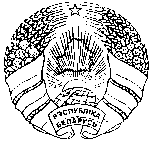 МАГІЛЁЎСКІ АБЛАСНЫВЫКАНАЎЧЫ КАМІТЭТМОГИЛЕВСКИЙ ОБЛАСТНОЙ ИСПОЛНИТЕЛЬНЫЙ КОМИТЕТКІРАЎСКІ РАЁННЫВЫКАНАЎЧЫ КАМІТЭТКИРОВСКИЙ РАЙОННЫЙ ИСПОЛНИТЕЛЬНЫЙ КОМИТЕТРАШЭННЕРЕШЕНИЕ10 июля 2018 г. № 11-15г. Кіраўскг.КировскПриложение 1к решению Кировского районного исполнительного комитета10.07.2018 №11-15Приложение 1к решению Кировского районного исполнительного комитета10.07.2018 №11-15Приложение 1к решению Кировского районного исполнительного комитета10.07.2018 №11-15Результаты кадастровой оценки земель города  Кировск по виду функционального использования земель «общественно-деловая зона»по состоянию на 1 июля 2017 г.Результаты кадастровой оценки земель города  Кировск по виду функционального использования земель «общественно-деловая зона»по состоянию на 1 июля 2017 г.Результаты кадастровой оценки земель города  Кировск по виду функционального использования земель «общественно-деловая зона»по состоянию на 1 июля 2017 г.Результаты кадастровой оценки земель города  Кировск по виду функционального использования земель «общественно-деловая зона»по состоянию на 1 июля 2017 г.Результаты кадастровой оценки земель города  Кировск по виду функционального использования земель «общественно-деловая зона»по состоянию на 1 июля 2017 г.Результаты кадастровой оценки земель города  Кировск по виду функционального использования земель «общественно-деловая зона»по состоянию на 1 июля 2017 г.Результаты кадастровой оценки земель города  Кировск по виду функционального использования земель «общественно-деловая зона»по состоянию на 1 июля 2017 г.Результаты кадастровой оценки земель города  Кировск по виду функционального использования земель «общественно-деловая зона»по состоянию на 1 июля 2017 г.Результаты кадастровой оценки земель города  Кировск по виду функционального использования земель «общественно-деловая зона»по состоянию на 1 июля 2017 г.Номер оценочной зоныКадастровая стоимость 1 квадратного метра  земель в оценочных зонахКадастровая стоимость 1 квадратного метра  земель в оценочных зонахНомер оценочной зоныдолларов СШАбелорусских рублей172375300112,7124,6717237530029,1517,7617237530038,2416,00172375300412,0023,3017237530058,7516,9917237530069,8619,14172375300710,2719,94172375300812,3123,9017237530099,0517,57Приложение 2к решению Кировского районного исполнительного комитета10.07.2018 №11-15Приложение 2к решению Кировского районного исполнительного комитета10.07.2018 №11-15Приложение 2к решению Кировского районного исполнительного комитета10.07.2018 №11-15Приложение 2к решению Кировского районного исполнительного комитета10.07.2018 №11-15Приложение 2к решению Кировского районного исполнительного комитета10.07.2018 №11-15Приложение 2к решению Кировского районного исполнительного комитета10.07.2018 №11-15Результаты кадастровой оценки земель сельских населенных пунктов Кировского района по виду функционального использования земель «общественно-деловая зона» по состоянию на 1 июля 2017 г.Результаты кадастровой оценки земель сельских населенных пунктов Кировского района по виду функционального использования земель «общественно-деловая зона» по состоянию на 1 июля 2017 г.Результаты кадастровой оценки земель сельских населенных пунктов Кировского района по виду функционального использования земель «общественно-деловая зона» по состоянию на 1 июля 2017 г.Результаты кадастровой оценки земель сельских населенных пунктов Кировского района по виду функционального использования земель «общественно-деловая зона» по состоянию на 1 июля 2017 г.Результаты кадастровой оценки земель сельских населенных пунктов Кировского района по виду функционального использования земель «общественно-деловая зона» по состоянию на 1 июля 2017 г.Результаты кадастровой оценки земель сельских населенных пунктов Кировского района по виду функционального использования земель «общественно-деловая зона» по состоянию на 1 июля 2017 г.Результаты кадастровой оценки земель сельских населенных пунктов Кировского района по виду функционального использования земель «общественно-деловая зона» по состоянию на 1 июля 2017 г.Результаты кадастровой оценки земель сельских населенных пунктов Кировского района по виду функционального использования земель «общественно-деловая зона» по состоянию на 1 июля 2017 г.Результаты кадастровой оценки земель сельских населенных пунктов Кировского района по виду функционального использования земель «общественно-деловая зона» по состоянию на 1 июля 2017 г.Результаты кадастровой оценки земель сельских населенных пунктов Кировского района по виду функционального использования земель «общественно-деловая зона» по состоянию на 1 июля 2017 г.Результаты кадастровой оценки земель сельских населенных пунктов Кировского района по виду функционального использования земель «общественно-деловая зона» по состоянию на 1 июля 2017 г.Результаты кадастровой оценки земель сельских населенных пунктов Кировского района по виду функционального использования земель «общественно-деловая зона» по состоянию на 1 июля 2017 г.Результаты кадастровой оценки земель сельских населенных пунктов Кировского района по виду функционального использования земель «общественно-деловая зона» по состоянию на 1 июля 2017 г.Результаты кадастровой оценки земель сельских населенных пунктов Кировского района по виду функционального использования земель «общественно-деловая зона» по состоянию на 1 июля 2017 г.Результаты кадастровой оценки земель сельских населенных пунктов Кировского района по виду функционального использования земель «общественно-деловая зона» по состоянию на 1 июля 2017 г.Результаты кадастровой оценки земель сельских населенных пунктов Кировского района по виду функционального использования земель «общественно-деловая зона» по состоянию на 1 июля 2017 г.Результаты кадастровой оценки земель сельских населенных пунктов Кировского района по виду функционального использования земель «общественно-деловая зона» по состоянию на 1 июля 2017 г.Результаты кадастровой оценки земель сельских населенных пунктов Кировского района по виду функционального использования земель «общественно-деловая зона» по состоянию на 1 июля 2017 г.Номер оценочной зоныКадастровая стоимость 1 квадратного метра  земель в оценочных зонахКадастровая стоимость 1 квадратного метра  земель в оценочных зонахОписание оценочной зоныОписание оценочной зоныОписание оценочной зоныНомер оценочной зоныдолларов СШАбелорусских рублейкатегория населенного пунктанаименование населенного пунктанаименование сельсовета17237580010,380,74агрогородокБоровицаБоровицкий17237550010,300,58деревняАлаБоровицкий17237560010,200,39деревняБересневкаБоровицкий17237740010,140,27деревняБоркиБоровицкий17237590010,280,54деревняВиленкаБоровицкий17237600010,290,56деревняВилыБоровицкий17237610010,340,66деревняВыжарыБоровицкий17237620010,230,45деревняГородецБоровицкий17237750010,120,23деревняГрибова СлободаБоровицкий17237760010,120,23деревняГрибовецБоровицкий17237770010,130,25деревняЗбышинБоровицкий17237630010,140,27деревняЗеленицаБоровицкий17237640010,160,31деревняКоршукиБоровицкий17237650010,190,37деревняМазуровкаБоровицкий17237660010,190,37деревняНеговляБоровицкий17237670010,260,50деревняНовый ГородокБоровицкий17237680010,250,49деревняОхотичиБоровицкий17237790010,150,29деревняПильникиБоровицкий17237690010,210,41деревняРоговкаБоровицкий17237700010,190,37деревняРудняБоровицкий17237800010,140,27деревняСтарый ЮзинБоровицкий17237720010,190,37деревняСтражаБоровицкий17237810010,150,29деревняШалаевкаБоровицкий17237780010,190,37поселокЛесничествоБоровицкий17237710010,290,56поселокСкачекБоровицкий17280020010,220,43хуторКонёво ЛядоБоровицкий17237890010,260,50агрогородокДобоснаДобосненский17237940010,240,47агрогородокЖиличиДобосненский17237830010,160,31деревняБарсукиДобосненский17237850010,200,39деревняБоркиДобосненский17237860010,200,39деревняВиноградовкаДобосненский17237870010,150,29деревняВознесенскДобосненский17237900010,200,39деревняДобрицаДобосненский17237910010,140,27деревняДобротиноДобосненский17237920010,210,41деревняДубовоеДобосненский17237930010,160,31деревняЖиличиДобосненский17237950010,160,31деревняКапачевкаДобосненский17237970010,130,25деревняКрасная ГораДобосненский17237980010,230,45деревняКрасный БережокДобосненский17237990010,200,39деревняЛевковичиДобосненский17238010010,190,37деревняНовая ДобоснаДобосненский17238020010,160,31деревняОсовникДобосненский17238030010,190,37деревняПархимковичиДобосненский17238040010,170,33деревняПесцовоДобосненский17238050010,160,31деревняПрожекторДобосненский17238060010,170,33деревняРогДобосненский17238070010,220,43деревняСкубятиноДобосненский17238080010,170,33деревняХарлаповичиДобосненский17238000010,180,35поселокНептунДобосненский17238090010,140,27поселокЯсныйДобосненский17238310010,551,07агрогородокЛюбоничиЛюбоничский17238260010,240,47деревняВласовичиЛюбоничский17238270010,390,76деревняГутаЛюбоничский17238280010,180,35деревняИгнацовкаЛюбоничский17238290010,210,41деревняКостричиЛюбоничский17238300010,250,49деревняКурганыЛюбоничский17238320010,450,87деревняМорховичиЛюбоничский17238330010,430,83деревняСергеевичиЛюбоничский17238370010,581,13агрогородокМышковичиМышковичский17238350010,801,55деревняБукиноМышковичский17238360010,280,54деревняВолосовичиМышковичский17238120010,310,60деревняКозуличиМышковичский17238130010,320,62деревняКолодиноМышковичский17238140010,210,41деревняКостричская СлободкаМышковичский17238150010,360,70деревняКрасницаМышковичский17238160010,330,64деревняЛескиМышковичский17238170010,330,64деревняМалиновкаМышковичский17238380010,280,54деревняНовое СтолпищеМышковичский17238180010,470,91деревняПацева СлободаМышковичский17238190010,320,62деревняПодкозуличьеМышковичский17238210010,250,49деревняПодречьеМышковичский17238230010,350,68деревняСтолпищеМышковичский17238400010,240,47деревняСуянецМышковичский17238410010,290,56деревняТейковичиМышковичский17238430010,250,49агрогородокБарсукиПавловичский17238520010,300,58агрогородокПавловичиПавловичский17238440010,200,39деревняВишенькаПавловичский17238450010,220,43деревняДесятиныПавловичский17238460010,190,37деревняЗарубин УголПавловичский17238470010,200,39деревняИзобелиноПавловичский17238480010,200,39деревняЛещенкаПавловичский17238490010,200,39деревняМошокПавловичский17238500010,210,41деревняНандаткиПавловичский17238510010,180,35деревняНовые ДворяниновичиПавловичский17238530010,220,43деревняПодвишеньеПавловичский17238540010,180,35деревняПодлещенкаПавловичский17238550010,220,43деревняПольковичиПавловичский17238560010,230,45деревняСелицаПавловичский17238570010,180,35деревняСтарые ДворяниновичиПавловичский17238580010,230,45деревняХимородьПавловичский17238590010,240,47деревняШирокоеПавловичский17238600010,200,39деревняШпилевщинаПавловичский17238610010,210,41деревняЮзофинПавловичский17280010010,170,33хуторТатьянинПавловичский17237840010,230,45агрогородокБарчицыСкриплицкий17238700010,240,47агрогородокСкриплицаСкриплицкий17238630010,230,45деревняВикторовкаСкриплицкий17238640010,200,39деревняВязовкаСкриплицкий17237880010,240,47деревняГлубоковичиСкриплицкий17238650010,150,29деревняЗабуднянские ХутораСкриплицкий17238660010,230,45деревняКамеровоСкриплицкий17238670010,290,56деревняКапустиноСкриплицкий17237960010,190,37деревняКистяниСкриплицкий17238680010,160,31деревняНовое ЗалитвиньеСкриплицкий17238690010,170,33деревняСамодумовкаСкриплицкий17238710010,150,29деревняСтарое ЗалитвиньеСкриплицкий17238720010,210,41деревняХвойницаСкриплицкий17238860010,160,31агрогородокСтайкиСтайковский17238740010,130,25деревняВеленкаСтайковский17238750010,120,23деревняГалыновкаСтайковский17238760010,110,21деревняГогольСтайковский17238770010,100,19деревняДубцыСтайковский17238780010,130,25деревняЗеленая РощаСтайковский17238790010,140,27деревняКолбовоСтайковский17238800010,110,21деревняНемкиСтайковский17238810010,110,21деревняПодлипкиСтайковский17238820010,110,21деревняПодлужьеСтайковский17238830010,110,21деревняПодселыСтайковский17238840010,110,21деревняПриборСтайковский17238850010,120,23деревняСелибаСтайковский17238870010,150,29деревняЧеребомирСтайковский17238880010,190,37деревняЧигиринкаСтайковский17238890010,120,23деревняШмакиСтайковскийПриложение 3к решению Кировского районного исполнительного комитета10.07.2018  № 11-15Приложение 3к решению Кировского районного исполнительного комитета10.07.2018  № 11-15Приложение 3к решению Кировского районного исполнительного комитета10.07.2018  № 11-15Приложение 3к решению Кировского районного исполнительного комитета10.07.2018  № 11-15Результаты кадастровой оценки земель, расположенных за пределами
 населенных пунктов, садоводческих товариществ и дачных кооперативов Кировского района по виду функционального использования земель «общественно-деловая зона»  по состоянию на 1 июля 2017 г.Результаты кадастровой оценки земель, расположенных за пределами
 населенных пунктов, садоводческих товариществ и дачных кооперативов Кировского района по виду функционального использования земель «общественно-деловая зона»  по состоянию на 1 июля 2017 г.Результаты кадастровой оценки земель, расположенных за пределами
 населенных пунктов, садоводческих товариществ и дачных кооперативов Кировского района по виду функционального использования земель «общественно-деловая зона»  по состоянию на 1 июля 2017 г.Результаты кадастровой оценки земель, расположенных за пределами
 населенных пунктов, садоводческих товариществ и дачных кооперативов Кировского района по виду функционального использования земель «общественно-деловая зона»  по состоянию на 1 июля 2017 г.Результаты кадастровой оценки земель, расположенных за пределами
 населенных пунктов, садоводческих товариществ и дачных кооперативов Кировского района по виду функционального использования земель «общественно-деловая зона»  по состоянию на 1 июля 2017 г.Результаты кадастровой оценки земель, расположенных за пределами
 населенных пунктов, садоводческих товариществ и дачных кооперативов Кировского района по виду функционального использования земель «общественно-деловая зона»  по состоянию на 1 июля 2017 г.Результаты кадастровой оценки земель, расположенных за пределами
 населенных пунктов, садоводческих товариществ и дачных кооперативов Кировского района по виду функционального использования земель «общественно-деловая зона»  по состоянию на 1 июля 2017 г.Результаты кадастровой оценки земель, расположенных за пределами
 населенных пунктов, садоводческих товариществ и дачных кооперативов Кировского района по виду функционального использования земель «общественно-деловая зона»  по состоянию на 1 июля 2017 г.Результаты кадастровой оценки земель, расположенных за пределами
 населенных пунктов, садоводческих товариществ и дачных кооперативов Кировского района по виду функционального использования земель «общественно-деловая зона»  по состоянию на 1 июля 2017 г.Результаты кадастровой оценки земель, расположенных за пределами
 населенных пунктов, садоводческих товариществ и дачных кооперативов Кировского района по виду функционального использования земель «общественно-деловая зона»  по состоянию на 1 июля 2017 г.Результаты кадастровой оценки земель, расположенных за пределами
 населенных пунктов, садоводческих товариществ и дачных кооперативов Кировского района по виду функционального использования земель «общественно-деловая зона»  по состоянию на 1 июля 2017 г.Результаты кадастровой оценки земель, расположенных за пределами
 населенных пунктов, садоводческих товариществ и дачных кооперативов Кировского района по виду функционального использования земель «общественно-деловая зона»  по состоянию на 1 июля 2017 г.Номер оценочной зоныКадастровая стоимость 1 квадратного метра  земель в оценочных зонахКадастровая стоимость 1 квадратного метра  земель в оценочных зонахОписание оценочной зоныНомер оценочной зоныдолларов СШАбелорусских рублейНаименование сельсовета17237540010,200,39Боровицкий17237820010,160,31Добосненский17238250010,400,78Любоничский17238340010,450,87Мышковичский17238420010,190,37Павловичский17238620010,200,39Скриплицкий17238730010,120,23Стайковский